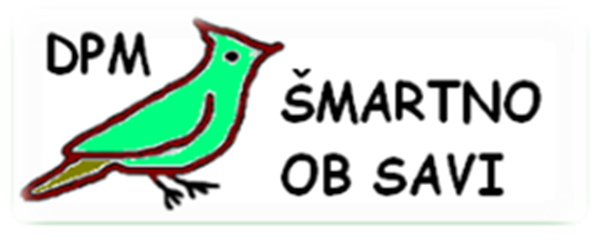 v sodelovanjus Četrtno skupnostjo Jarše vabi naPALAČINKIJADOv nedeljo, 11. junij 2017 ob 15.30h na igrišču Škrjanček*PALAČINKA ŽUR*ČRNI MOŽ*EVOLUCIJA *VIKINŠKI ŠAH ZA ODRASLEVSTOPNINE NI, SE PA ZBIRAJO PROSTOVOLJNI PRISPEVKI ZA DELOVANJE DRUŠTVA                                                                                                                   *vsi člani in prijatelji društva vabljeni k sodelovanju in pripravi dogodka*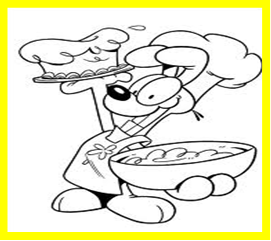 